Экскурсия на сыроварнюВы когда-нибудь видели, как делают сыр? Вчера мы с девятиклассницами МБОУ СОШ № 18 посетили удивительно вкусное место – сыроварню «Сырный Амбар». Лилия и Игорь Струговщиковы  https://www.instagram.com/sirniy_ambar/ открыли сыроварню недавно, но уже успели покорить сердца и желудки жителей Темрюкского и Анапского районов.  А также, получили признание среди профессионалов российского конкурса сыров «Лучший сыр России 2021»,  приняв участие в гастрономическом фестивале «Сыр Пир Мир», и получив 6 медалей в различных номинациях. Два часа экскурсии пролетели незаметно. Нас  научили делать настоящую Моцареллу! Девчонки смогли наблюдать от начала и до конца этапы настоящего сыровара: подогрев, внесение ферментов и кальция, разрезание сырного колье, отделение сыворотки, плавление и вытягивание, формование и посолку. На этапе формования устроили конкурс на самую оригинальную косичку! Победила – дружба! Призом, кроме собственноручно сплетенного сыра, стала нежнейшая сгущенка из натуральных сливок. Мы Благодарим Лилию и Игоря за интересную экскурсию и вкусные призы!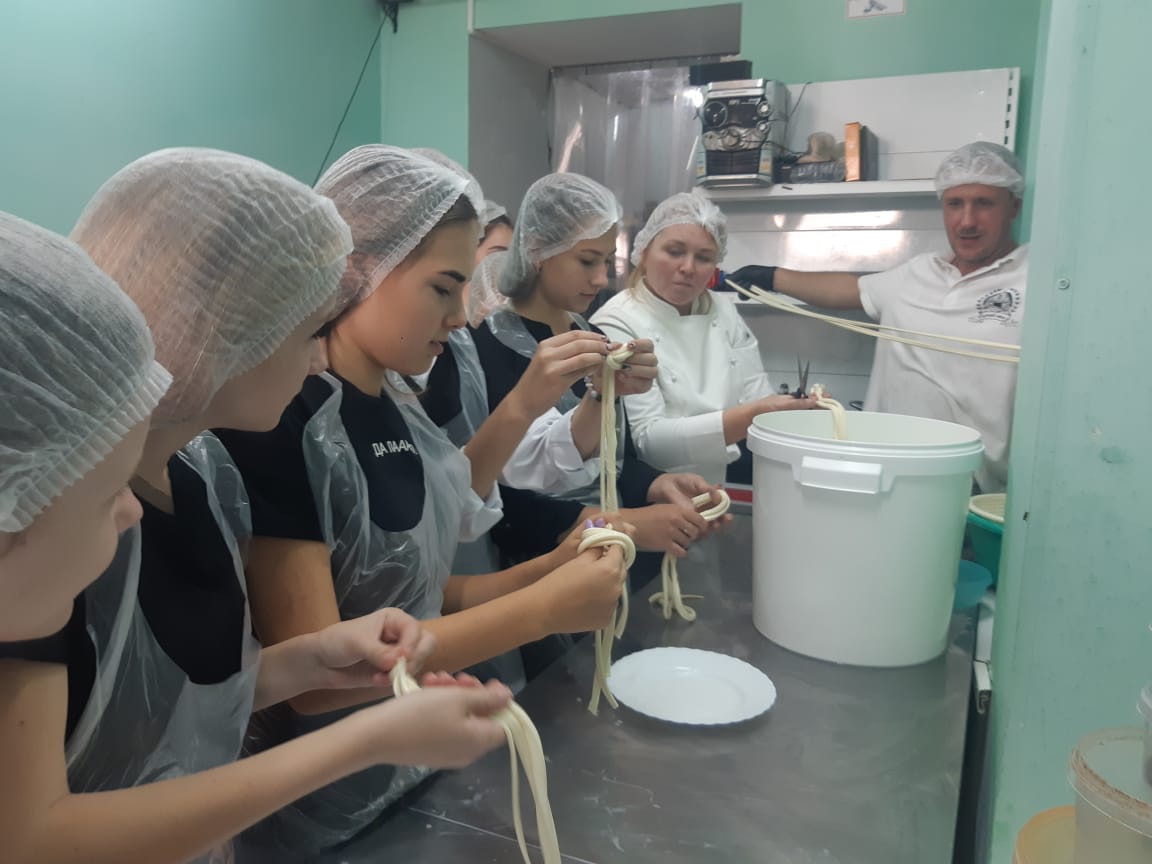 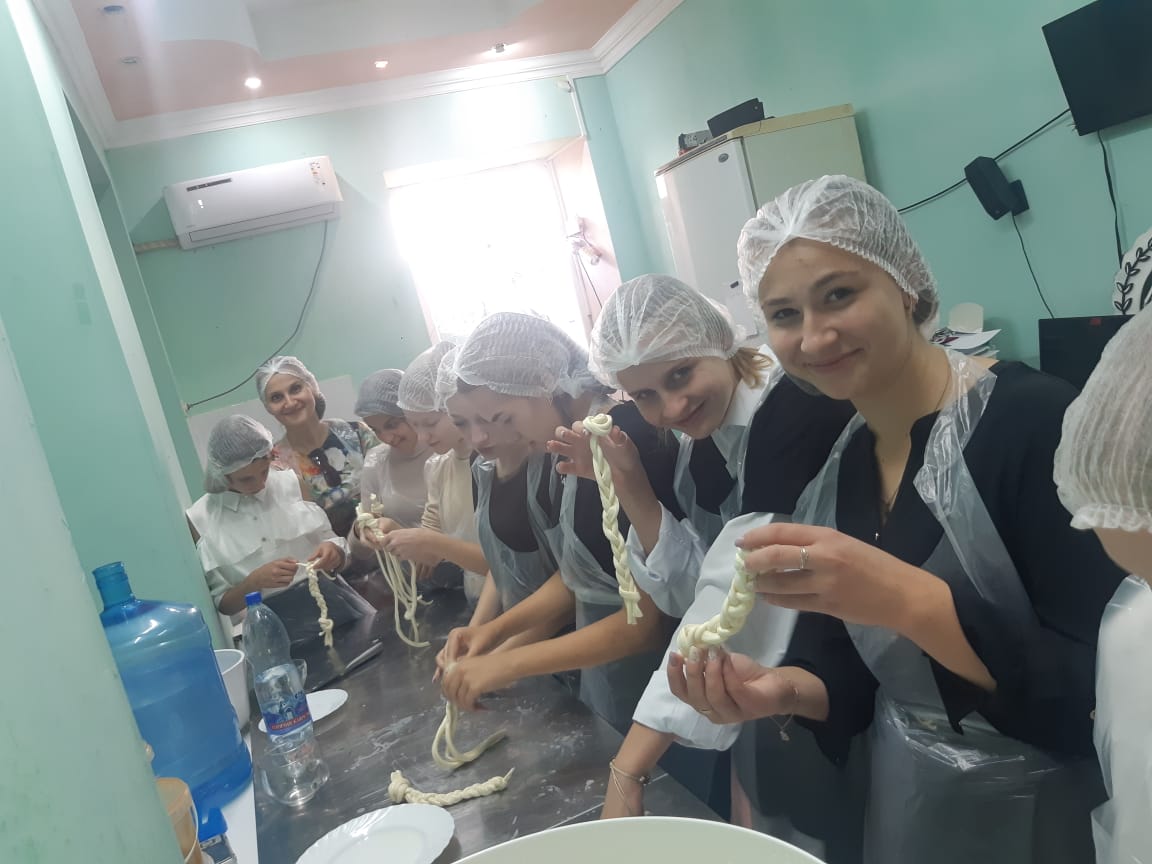 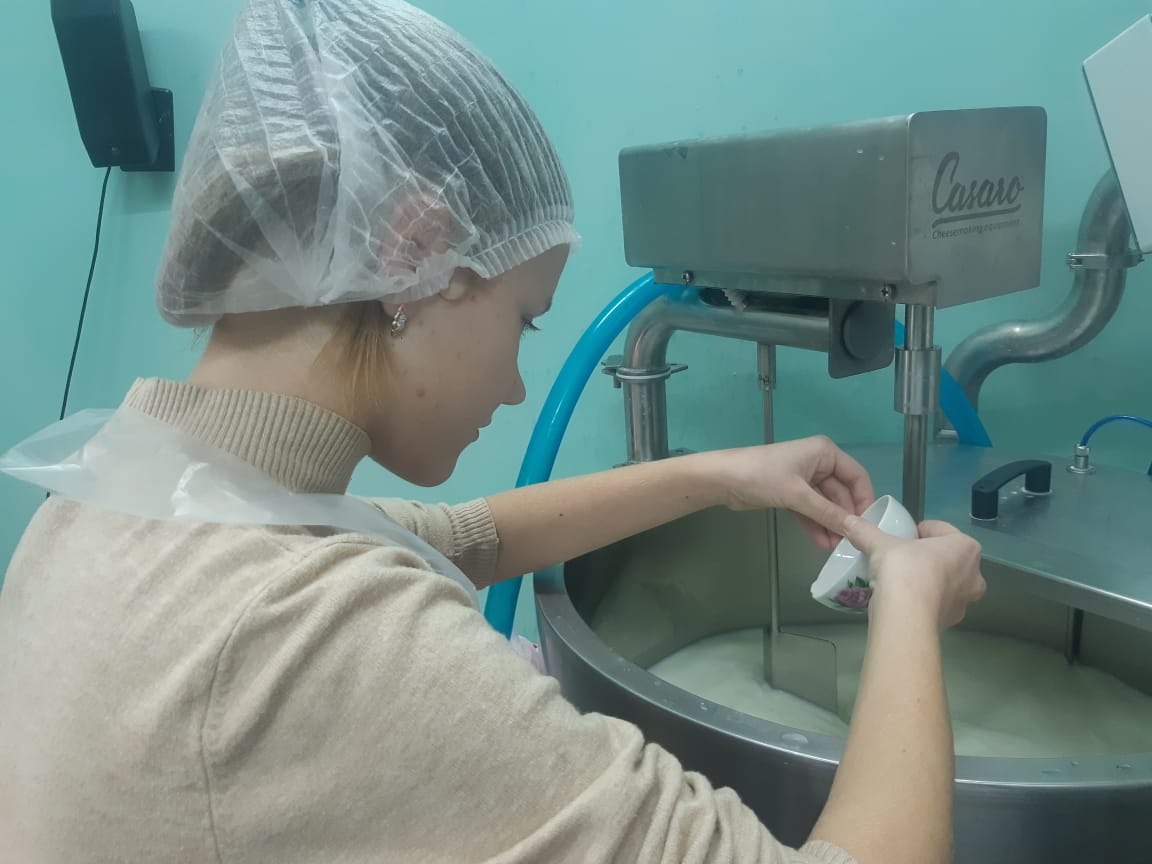 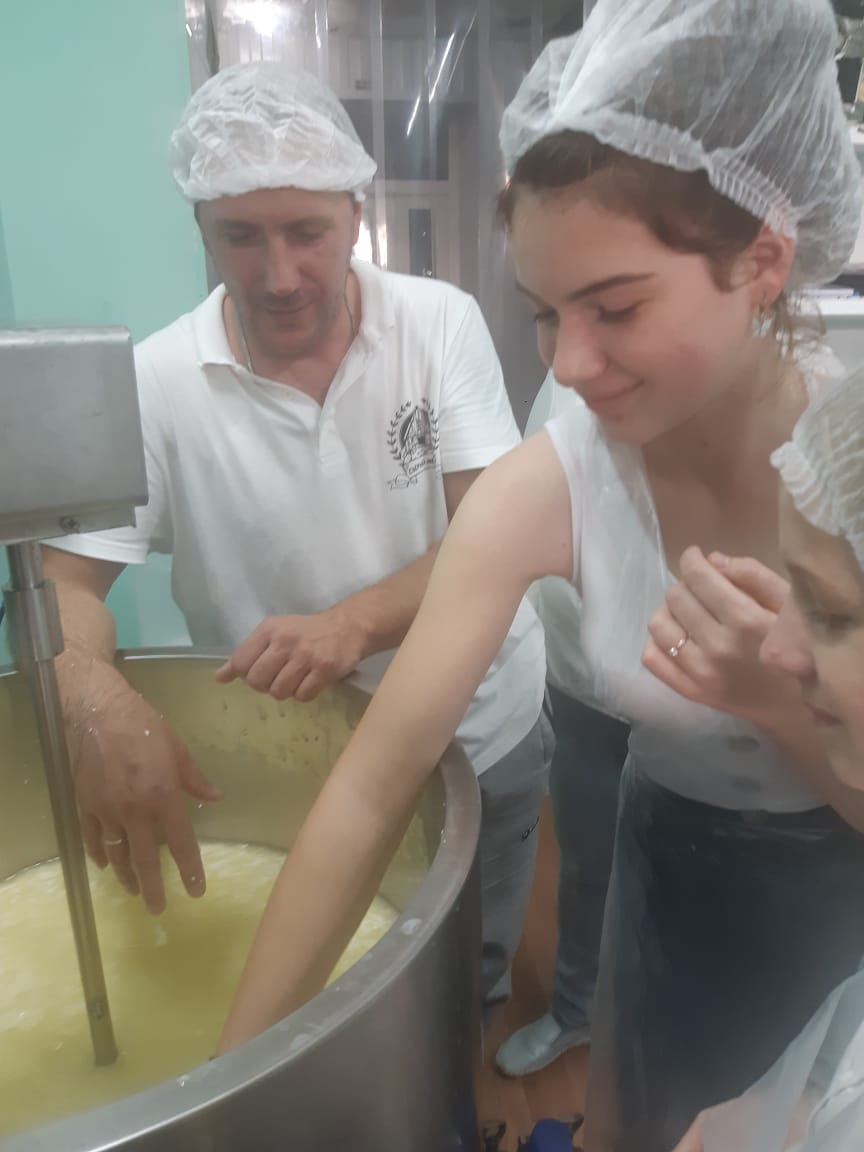 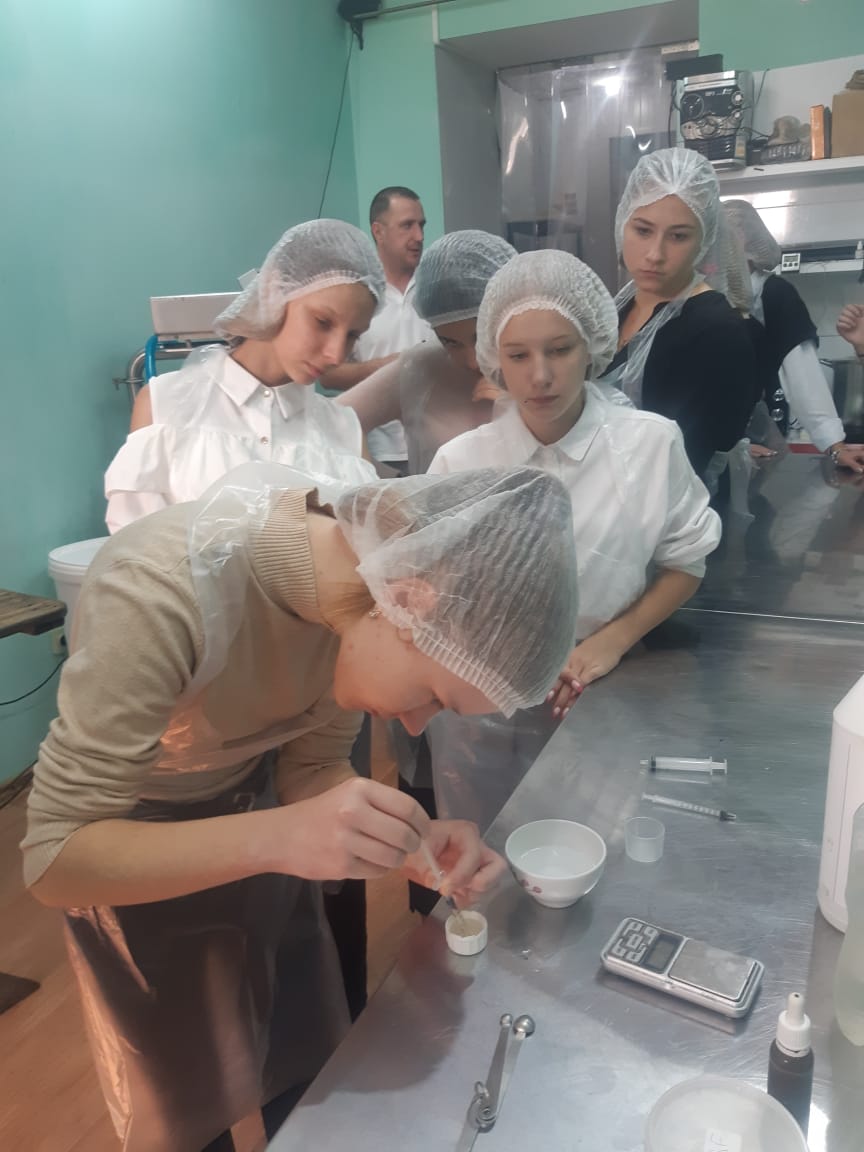 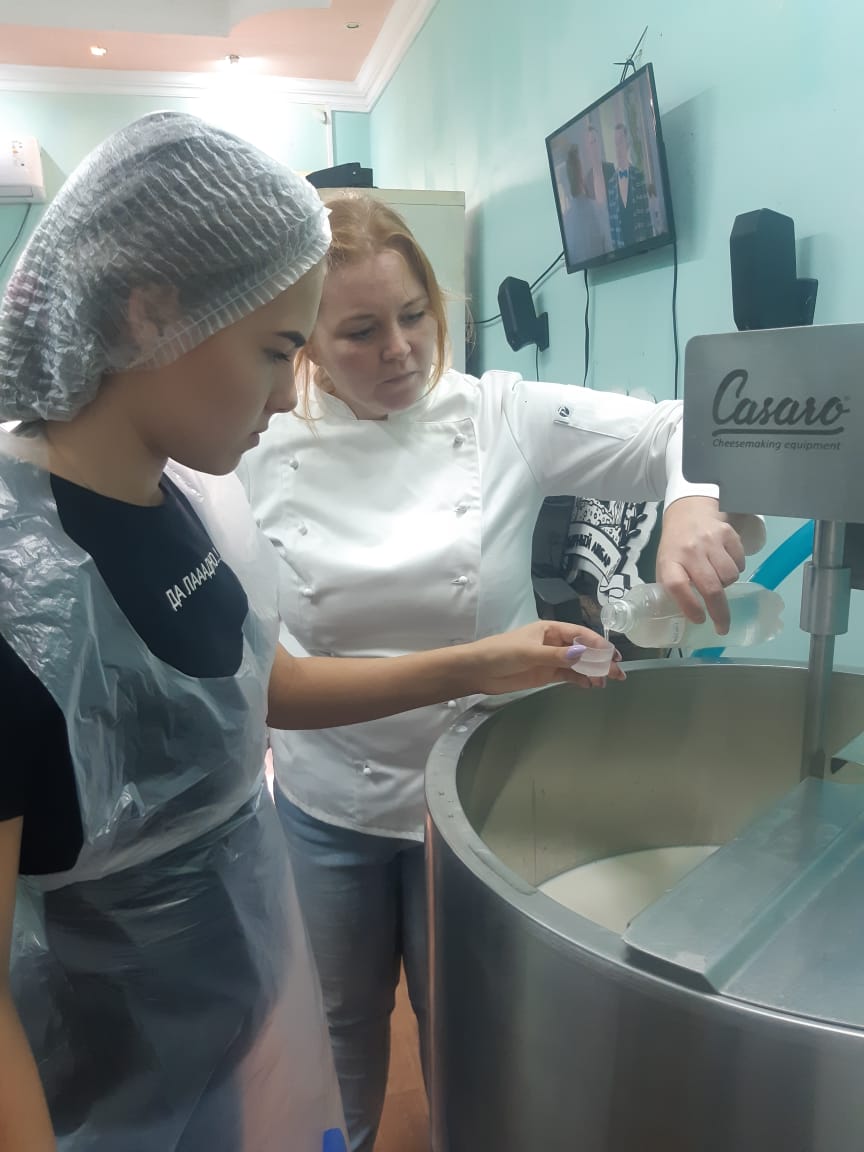 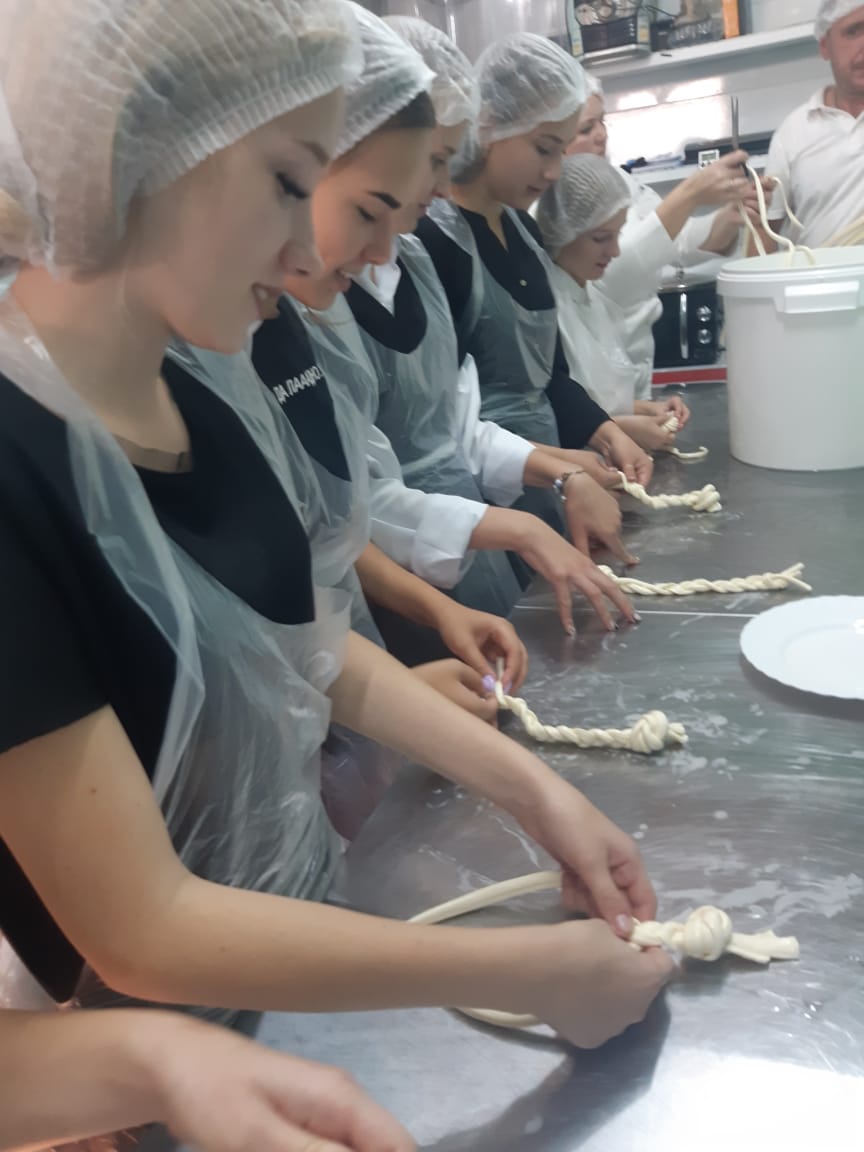 